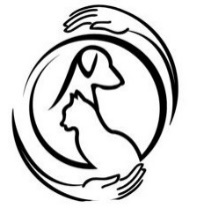 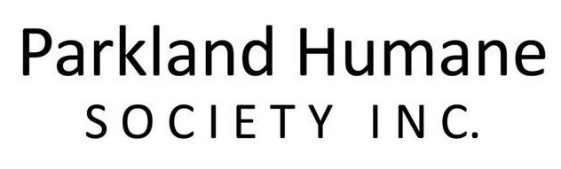 RELINQUISHMENT/ SURRENDER INFORMATION FORMOWNER INFORMATIONYour name: _____________________________       Phone number: _____________________________Address: _____________________________________________________________________________DOG OR CAT INFORMATIONDog or cat’s name: _____________________________      Breed: __________________________  _____Age: ______________________        Sex:   M   or   F       Spayed / Neutered? _______________________Coloring: ______________________________       Weight: _____________________________________Known allergies, medications, medical conditions, etc: ____________________________________________________________________________________________________________________________Why are you giving the dog or cat up? __________________________________________________________________________________________________________________________________________Are you able to foster your dog or cat until we can find them a home?     YES   or   NOIf not, what is your deadline for relinquishing? _____________________________________________Name / phone # of previous veterinary clinic : ___________________________________________________________________________________________________________________________________Vet location and vet name: ______________________________________________________________Is this animal:     Potty trained?     YES   or   NOUsed to being in a crate?    YES   or   NOGood with dogs?    YES   or   NOGood with cats?    YES   or   NOGood with kids?    YES   or   NOHave any temperament issues?    YES   or   NOEver bitten/hurt someone?    YES   or   NOOverweight?    YES   or   NOUnderweight? YES  or  NOHad obedience training (Dog)?    YES   or   NOCrate Trained (Dog)?    YES   or   NOJump over/dig under fences (Dog)?   YES  or NOAdditional Information: ___________________________________________________________________________________________________________________________________________________________________________________________________________________________________________RELINQISHMENT AGREEMENT (I/we) fully understand that by executing this document and delivering the above-described dog or cat to the Parkland Humane Society Inc., that (I/we) hereby relinquish any and all legal and equitable rights of ownership of the above-described dog or cat. (I/we) represent that (I/we) are the lawful owner(s) of, and have good title to and the right and power to gift, sell, assign, transfer, convey and deliver said dog or cat; and that said dog or cat is free and clear from claims of ownership or other encumbrances of any kind or nature whatsoever by any person or entity.(I/we) understand that Parkland Humane Society Inc. will act in the best interest of said animal in its care and placement. By assuming ownership, Parkland Humane Society Inc. reserves all rights in regards to making all decisions in regards to the dog or cat’s care, placement, and medical treatment. (I/we) understand that Parkland Humane Society Inc. has the right to return dog or cat to owner if said dog shows aggression in the foster home and or shelter.IN WITNESS WHEREOF, I have hereunto set my hand this _____ day of _________________, 20_____.Signature: ____________________________               Name: __________________________________SIGNED, AND DELIVERED IN THE PRESENCE OF: _____________________________________________Parkland Humane Society Inc.204-638-6966P.O. Box 805Dauphin, ManitobaR7N 3B3Dog Vetting History 	Dog Vetting History 	Dog Vetting History 	Cat vetting historyCat vetting historyCat vetting historyVaccinationCheck If yesDate of Last TreatmentVaccinationCheck if yesDate of Last TreatmentParvo / DistemperFeline Distemper ComboRabies RabiesBordetellaFIV testHeartworm test & heartworm preventionHeartworm test & heartworm preventionFlea / Tick treatmentFlea / Tick treatmentDewormingDewormingOther Other